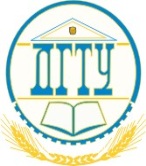 МИНИСТЕРСТВО НАУКИ И ВЫСШЕГО ОБРАЗОВАНИЯ РОССИЙСКОЙ ФЕДЕРАЦИИИнститут технологий (филиал) федерального государственного бюджетного образовательного учреждения высшего образования «Донской государственный технический университет» в г. Волгодонске Ростовской области(Институт Технологий (филиал) ДГТУ в г. Волгодонске)ОЦЕНОЧНЫЕ СРЕДСТВА (ОЦЕНОЧНЫЕ МАТЕРИАЛЫ)для подготовки и проведения итоговой аттестации  обучающихся по программе профессиональной переподготовки «Психолого-педагогическое сопровождение образовательного процесса в образовательных организациях»Волгодонск2021Лист согласованияОценочные материалы (оценочные средства) по Итоговой аттестации для программы профессиональной переподготовки «Психолого-педагогическое сопровождение образовательного процесса в образовательных организациях»составлены в соответствии с требованиями профессиональных стандартов и требований соответствующих федеральных государственных образовательных стандартов высшего образования к результатам освоения образовательных программ, а также с учетом требований Положения об оценочных материалах (оценочных средствах).Рассмотрены и одобрены на заседании кафедры «Социально-культурный сервис и гуманитарные дисциплины» протокол № 3 от «01» октября 2018 г.Разработчик оценочных материалов (оценочных средств)Разработчик   ___________________  С.В. Евецкая                                                          подпись«01» октября 2018 г.Заведующий кафедрой   __________________ В.И. Кузнецов                                                                                     подпись«01» октября 2018 г.СОДЕРЖАНИЕ1 Общие положения	42 Оценочные средства (оценочные материалы) итоговой аттестации 	43 Критерии и показатели оценки результатов ИА и сформированности компетенций	191 Общие положения1.1 Целью оценки уровня качества освоения программы профессиональной переподготовки «Психолого-педагогическое сопровождение образовательного процесса в образовательных организациях» является проверка уровня освоения компетенций, подготовленности выпускников к решению профессиональных задач. 2 Оценочные средства (оценочные материалы) итоговой аттестации В результате освоения программы дополнительного профессионального образования у слушателя должны быть сформированы следующие компетенции:Таблица 2.1 – Перечень компетенций, оцениваемых в ИАФорма проведения итоговой аттестацииИтоговая аттестация проводится в форме междисциплинарного теста.В процессе тестирования слушатель должен проявить свои компетенции, сформированные в течение всего периода обучения.Перечень тестовых заданий, выносимых на ИАОбщая психология1. Процесс адаптации индивида к жизни в обществе, процесс усвоения и воспроизводства личностью социального опыта, норм, ценностей - этоа) образование;б) воспитание;в) социализация;г) развитие.2. Отражение в сознании человека отдельных свойств и качеств предметов и явлений, непосредственно воздействующих на его органы чувств, – это а) ощущенияб) воображение в) мышление г) восприятие3. Способности, обеспечивающие успехи человека в различных видах деятельности, называютсяа) учебными б) творческими в) общимиг) специальными 4. Совокупность устойчивых мотивов, целей, потребностей, идеалов определяется как личности.а) способностиб) направленностьв) позицияг) самооценка5. Какое утверждение характеризует непроизвольную память?а) запоминание и воспроизведение осуществляется автоматически без волевых усилий человека, без контроля со стороны сознания;б) при заполнении и воспроизведении присутствует цель и требуется волевое усилие;в) характеризуется очень кратким сохранением воспринятой информации;г) обслуживает мнемические процессы непосредственно осуществляемые человеком, актуальные действия и операции.6. Направленность и сосредоточенность психической активности человека на предметах и объектах окружающего мира и внутреннем состоянии называется:а) наблюдательностьюб) восприятиемв) вниманиемг) внимательностью7. Термин «личность» в психологии определяется как...а) психически здоровый человек, занимающийся общественно полезной деятельностьюб) социальное качество, приобретаемое индивидом  в предметной деятельности и общениив) сильный, волевой человек, достигший общественного признанияг) человек, достигший высокого уровня психической зрелости8. Определите тип темперамента: человек с сильной, уравновешенной, но инертной нервной системой. Вследствие этого: реагирует медленно; неразговорчив; эмоции проявляются замедленно (трудно рассердить, развеселить); обладает высокой работоспособностью, хорошо сопротивляется сильным и продолжительным раздражителям, трудностям, но не способен быстро реагировать в неожиданных новых ситуациях. а) холерикб) сангвиникв) флегматикг) меланхоликПсихология личности1) Личностная подструктура, выражающаяся в способности человека выделять себя как нечто самостоятельное, называется а) самоактуализациейб) самоотношениемв) самооценкойг) самосознанием2) Установите соответствие между комплексами индивидуально-психологических свойств и 2проявлениями: 1. Темперамент; 2. Характер, 3. Способности; 4. Направленность4. Ведущие интересы, потребности, идеалы личности2. Типичные для человека способы поведения в определенных жизненных обстоятельствах1. Динамика психической деятельности человека3. Легкость освоения и выполнения деятельности3) Нижнюю сферу психики, которая включает в себя влечение и импульсы, оказывающие определяющее влияние на мысли и чувства, З.Фрейд определил как ...а) предсознаниеб) сознаниев) оног) супер-эго4) Крайние варианты нормы характера называются...а) акцентуациямиб) психопатиямив) неврозамиг) патологиями5) Наиболее активно Я-концепция формируется:а) в пожилом возрастеб) в пренатальный периодв) в детском и подростковом возрастег) в зрелом возрасте6) Эти утверждения являются верными:а) Я-зеркальное – это результат социально-психологической рефлексии (т.е. то, что человек думает о том, что о нем думают другие)б) Я-идеальное – это представления человека о том, как его видят другиев) Я-фантастическое – это элемент Я-концепции, сформировавшийся под воздействием нереалистичных историйг) Я-реальное – это образ Я, представления индивида о самом себе7) Психическое состояние, возникающее в случаях, когда человек не смог достичь цели, удовлетворить потребность из-за непреодолимых препятствий, вызванных внешними обстоятельствами или внутренними причинамиа) страхб) гневв) отвращениег) фрустрация8) К. Г. Юнг представлял структуру личности, состоящую из следующих компонентов:а) эго, ид, супер-эгоб) бессознательное, предсознательное, сознаниев) эго, анима, анимусг) коллективное бессознательное, личное бессознательное, эгоОсновы социальной психологии1. К какой из трех сторон общения относится передача информации общающимися партнерами:а) коммуникативной; б) перцептивной;в) интерактивной.2. Исследовательская область, занимающаяся изучением норм пространственно-временной организации общения, называется:а) просодика;б) кинесика;в) проксемика;г) паралингвистика.3. Конформизм – это:а) феномен группового давления;б) феномен межгруппового восприятия;в) феномен групповой сплоченности;г) феномен лидерства.4. Толпа, масса, публика и аудитория относятся к:а) стихийным (неорганизованным) большим социальным группам;б) большим социальным слоям и общностям;в) устойчивым (организованным) большим социальным группам;5. Группа, являющаяся для индивида источником социальных установок и ценностных ориентаций, называется:а) группой членства;б) вторичной группой;в) референтной группой;г) неформальной группой6. Теория каузальной атрибуции изучает:а) выбор партнера по общению;б) приписывание причин поведению людей;в) обоснование оправдания сделанных ошибок.7. Определить эффект социального восприятия: Более новая информация оказывается самой значительной.а) Эффект стереотипизации;б) Эффект ореола;в) Эффект первичности;г) Эффект новизны.8. Стремление субъектов взаимодействия идти на взаимные уступки и реализовывать свои интересы с учетом интересов противоположной стороны, называется:а) сотрудничество;б) кооперация;в) избегание;г) компромиссПсихология развития и возрастная психология1. Ведущим видом деятельности младшего школьника является:а) учебно-профессиональная деятельность;б) коммуникативная деятельность;в) учебная деятельность;г) трудовая  деятельность.2. Что является ключевой характеристикой развития познавательных процессов младших школьников?а) репродуктивность;б) долговременность;в) эгоцентризм;г) произвольность.3. Выберите и вставьте правильный ответ: Компонентами учебной деятельности младшего школьника (по Д.Б. Эльконину) являются учебные задачи, …, контроль, оценка.а) учебные действия;б) игровые действия;в) соблюдение учебной дисциплины;г) учебный режим.4. Какой тип мышления доминирует у первоклассника?а) словесно-логическое;б) абстрактное;в) оперативное;г) наглядно-образное.5. Что является одним из критериев готовности к школьному обучению?а) способность превратить спонтанное обучение в реактивное;б) формирование предпосылок учебной деятельности;в) комплекс, включающий: физическую готовность, развитие познавательных функций и мотивационно-волевую сферу;г) все ответы верны.6. Согласно учению Л. С. Выготского, характерным для кризиса семи лет изменением в поведении ребенка является потеря детской а) самостоятельностиб) рассудительностив) непосредственностиг) чувствительности7. Расстояние между уровнем актуального развития ребенка и уровнем возможного развития – этоа) зона ближайшего развитияб) кризис развитияв) новообразование развитияг) зона актуального развития8. Геронтология- это…а) наука, которая изучает процесс старения;б) наука о периоде расцвета всех жизненных сил человека;в) наука, изучающая развитие ребенка во внутриутробной стадии.Педагогическая психология1. Учение в отечественной науке П.Я Гальперин трактовал как:а) приобретение знаний, умений и навыковб) усвоение знаний на основе совершаемых субъектом действийв) специфический вид учебной деятельностиг) вид деятельности.2. Основоположником русской педагогической психологии является:а) К.Д. Ушинскийб) А.П. Нечаевв) П.Ф. Каптеревг) А.Ф. Лазурский.3. Педагогическая деятельность начинается с:а) отбора учебного содержанияб) выбора методов и форм обученияв) анализа возможностей и перспектив развития учащихся4. Профессиональная активность учителя с целью решения задач обучения и воспитания называется:а) педагогической направленностьюб) педагогической деятельностьюв) педагогическим общениемг) педагогической компетентностью5. Педагогическая направленность — это:а) любовь к детямб) система эмоционально-ценностных отношений, задающая структуру мотивов личности учителяв) желание освоить профессию педагога6. Один из концептуальных принципов современного обучения – «Обучение не плетется в хвосте развития, а ведет его за собой» — сформулировал:а) Л.С. Выготскийб) С.Л. Рубинштейнв) Б.Г. Ананьевг) Дж. Брунер7. Основной психологической проблемой традиционного подхода к обучению является:а) низкий уровень знанийб) недостаточно развитые познавательные процессы учащихсяв) недостаточная активность учащихся в процессе обучения8. Основной функцией педагогической оценки является:а) определение уровня фактического исполнения учебного действияб) осуществление подкрепления в виде наказания-поощренияв) развитие мотивационной сферы учащегосяСовременные теории обучения и воспитания1. Основными категориями педагогики являютсяа) образование, воспитание, педагогический процесс, педагогическая деятельностьб) образование, воспитание, обучение, развитиев) задачи педагогики, функции педагогики, методы педагогического исследованияг) образование, социализация, воспитание, формирование2. Теория обучения определенному учебному предмету называетсяа) дидактикойб) технологиейв) методологиейг) методикой3. Педагог-новатор в области общего начального образования, основоположник педагогики сотрудничества -а) В.А. Сухомлинский;б) В.Ф. Шаталов;в) Ш.А. Амонашвили;г) Е.Н. Ильин.4. Схема учебного взаимодействия с учетом активности всех его участников (выбрать правильный ответ):а) субъект – объект;б) субъект – субъект;в) субъект – реакция;г) объект – объект.5. С какого возраста детей начинается обучение в образовательных учреждениях, реализующих программы начального общего образования?а) с достижения детьми возраста шести лет и шести месяцев при отсутствии противопоказаний по состоянию здоровья, но не позже достижения ими возраста восьми лет;б) с достижения детьми возраста семи лет;в) с достижения ими возраста шести лет пяти месяцев, но не позже достижения ими возраста семи лет;г) с любого возраста детей по заявлению родителей или лиц, их заменяющих.6. Движущими сипами воспитательного процесса  являются _______ воспитания.а) направленияб) методыв) средстваг) противоречия7. В системе развивающего обучения Д.Б. Эльконина – В.В. Давыдова акцент делается на:а) на развитие творческих способностей;б) на формирование предметного мышления младших школьников;в) формирование теоретического мышления школьников;г) на формирование наглядно-образного мышления младших школьников8. В этой дидактической системе в качестве системообразующих методов обучения определены частично-поисковый и проблемный:а) в системе развивающего обучения Д.Б. Эльконина – В.В. Давыдова;б) в системе развивающего обучения Л.В. Занкова;в) в системе М Монтессори;г) в системе вальдорфской педагогики.Педагог-психолог в системе профессиональной деятельности1 Принцип конфиденциальности деятельности педагога-психолога предполагает: а) шифрование сведений; б) все ответы верны;в) кодирования сведений; г) контролируемого хранения сведений. 2. Психологический кабинет должен включать в себя  пространственную организацию: а) организационно - планирующей деятельности психолога; б) взаимодействия с детьми;в) взаимодействия со взрослыми;г) все ответы верны.3. Психолого-педагогический консилиум – это:а) коллективное обсуждение мнений членов педагогического коллектива о детях с последующей коллективной разработкой мер применения индивидуального подхода;б) метод контроля деятельности педагогического коллектива;в) метод работы педагогического коллектива по изучению и внедрению инноваций;г) все ответы верны.4. Наблюдение за естественным развитием ребенка с целью предупреждения различных психологических трудностей и проблем —это:a).Психологическая помощь;б).Психологическое сопровождение;в).Психологическая профилактика;г).Психологическая коррекция.5. Что понимается под термином «Психологическая профилактика»?a) раздел общей профилактики и клинической психологии, включающий комплекс мероприятий, обеспечивающих психическое здоровье и предупреждение возникновения и распространения психических заболеваний;б) деятельность по предупреждению возможного неблагополучия в жизни человекав) система мер, предупреждающих развитие болезни;г) -раздел коррекционной деятельности психолога,6. При установлении контакта при диагностическом обследовании необходимо учитывать: а) индивидуальные особенности ребенка; б) отношение ребенка к психологу и ситуации обследования;в) пространственную позицию ребенка и психолога;г) все ответы верны.Основы инклюзивного образования1.  Совместное обучение и воспитание детей, имеющих ОВЗ, с их нормально развивающимися сверстниками подразумеваета) инклюзияб)  интеграцияв) индивидуализация. 2.Внедрение инклюзивного образования в образовательные учреждения предполагает активное вовлечение в процесс: а) родителей учащихсяб) администрации образовательного учрежденияв) всех перечисленных лицг) учителейд) детей3. При каких условиях, в соответствии с Федеральным Законом «Об образовании в Российской Федерации», возможен перевод на обучение по адаптированным основным общеобразовательным программам? а) в соответствии с рекомендациями психолого-медико-педагогической комиссии (ПМПК)б)  в соответствии с рекомендациями психолого-медико-педагогической комиссии при согласии родителейв) в случае неликвидированной в установленные сроки академической задолженности с момента ее образования4. Для детей с задержкой психического развития характерны:а) задержка речевого развития и нарушение коммуникативной функции речиб) двигательные расстройствав) предельное «экстремальное» одиночество и стереотипность в поведенииг) незрелость эмоционально-волевой сферы и недоразвитие познавательной деятельности5. Тьютор – это:а) это педагог, сопровождающий развитие ребенка с ОВЗ, или одаренного ребенка, или оказавшегося в трудной жизненной ситуацииб) координатор деятельности ПМПкв) помощник руководителя образовательного учреждения6. Адаптированная образовательная программа разрабатывается для: а) отдельного класса, если все дети в нем с нарушениями развитияб) каждого ребенка с ОВЗ, независимо от их числа в классев) отдельного класса, в котором учится ребенок с ОВЗМетодика преподавания психологии 1. Что необходимо для планирования учебных курсов по психологии?а)  закономерности: законы, особенности, свойстваб)  психологические теориив)  обобщенная структура психологического знанияг)  методы изучения2. Укажите автора принципа литературно-художественного моделирования в преподавании психологии:а)  К.Д. Ушинскийб)  Л.Н. Рожинав)  Л.С. Выготскийг)  С.Л.Рубинштейн3. Цель обучения психологии дробится на составляющие -задачи, которые подразделяются на:а)  воспитательные, образовательные и развивающиеб)  коррекционные, организационные и общедидактическиев)  организационно-методические и гносеолого-смысловые, эффективныег)  внутренние и внешние4. По способу отображения объекта все наглядные средства в психологии делятся, по М. В. Гамезо, на...а) натуральные, изобразительные и знаковые;б) изобразительные и знаковые;в) натуральные и изобразительные5. Что можно отнести к основным целям психологического просвещения?а) Знакомство населения с основами психологии личности, общения, деятельность, самообучения и самовоспитания;б) Популяризация и разъяснение новейших психологических достижений ,особенно в области обучения и воспитания;в) Формирование потребности в психологическом знании и –главное –использование их в повседневной жизни;г) Все перечисленные варианты ответов.6. Метод обучения, который представляет собой коллективное обсуждение какой-либо проблемы с конечной целью -прийти к определённому общему мнению по ней, называется...а) ролевой игрой;б) деловой игрой;в) групповой дискуссией;г) методом чтения вслух.Психодиагностика1. Креативность характеризует такое качество мышления, кака) изобретательностьб) критичностьв) самостоятельностьг) темп 2. Основные цвета в тесте Люшера расположены на позицияха) четныхб) последних четырехв) нечетныхг) первых четырех 3. К формализованным методикам относятся:а) тесты;б) опросники;в) проективные методики;г) психофизиологические методики;д) все ответы верны;е) все ответы неверны.4. Валидность – это:а) единообразие процедуры проведения и оценки выполнения теста;б) согласованность результатов теста при первичном и повторном его применении на одних и тех же испытуемыхв) понятие, указывающее, что тест измеряет и насколько хорошо он это делает5. Кубики Кооса», «куб Линка» являются методиками для исследования:а) процесса решения конструктивных задач;б) абстрактно-логического мышления;в) дискурсивного мышления;г) оперативной памяти.6. Оценка согласованности показателей, получаемых при повторном тестировании тех же испытуемых и тем же самым тестом или эквивалентной его формой, характеризует тест с точки зрения его:а) валидности;б) достоверности;в) надёжности.7. Какой из перечисленных тестов не является проективным:а) ТАТ;б) тест Роршаха;в) тест тревожности Спилберга-Ханина;г) тест незаконченных фраз.8. Включенное наблюдение – это:а) наблюдение, использующее «батареи» психологических тестов;б) длительное наблюдение;в) наблюдение в условиях лаборатории;г) наблюдение, при котором психолог является непосредственным участником событий;д) наблюдение включает в себя несколько этапов.Специальная психология1. Понятия «первичный» и «вторичный» дефект в специальную психологию были введены:а) А. Адлеромб) В.В. Лебединскимв) Л.С.Выготскимг) Л. Каннером2. К неблагоприятным социальным факторам аномального развития относятся:а) асфиксияб) педагогическая запущенностьв) недоношенностьг) хромосомные аберрации3. Синдромы временного отставания или замедленного темпа развития психики в целом или отдельных ее функций –это:а) задержка психического развитияб) олигофрения в) ранний детский аутизмг) деменция4. К какому типу задержанного психического развития относится алалия?а) синдром дефицита вниманияб) задержка речевого развитияв) общее недоразвитие речиг) задержка формирования навыков счета5. Ядром синдрома раннего детского аутизма является:а) нарушение речиб) недостаточность или полное отсутствие стремления к контактам с окружающимив) нарушение памятиг) нарушение интеллекта6. Какой возрастной период в жизни ребенка является наиболее сензитивными к возможности появления психических нарушений?а) 0-3г.б) 4-7 летв) 8-10 летг) 5-8 лет7. Для синдрома дефицита внимания НЕ характерны:а) интеллектуальные расстройстваб) нарушения памятив) импульсивностьг) гиперактивность8. Эмоциональная незрелость, астения, обусловленные длительными хроническими заболеваниями это …а) ЗПР конституционального происхожденияб) ЗПР соматогенного происхожденияв) ЗПР психогенного происхожденияг) ЗПР церебрально-органического генезаПсихология отклоняющегося поведения1.Система поступков, противоречащих принятым в обществе нормам и проявляющаяся в виде несбалансированности психических процессов, неадаптивности, нарушения процесса самоактуализации или в виде уклонения от нравственного и эстетического контроля за собственным поведением называется:а) криминальным поведениемб) делинквентным поведениев) девиантным поведениемг) патохарактерологическим поведением2.Увлеченность азартными играми называется:а) трудоголизмомб) фетишизмомв) картингомг) гемблингом3. Одна из форм девиантного поведения с формированием стремления к уходу от реальности путем искусственного изменения своего психического состояния называется:а) криминальнойб) делинквентнойв) аддиктивнойг) патохарактерологической4. Феномен «жажды острых ощущений» является типичным для:а) криминального поведения  б) аддиктивного поведенияв) делинквентного поведенияг) патохарактерологического поведения5. У девочек (по сравнению с мальчиками) алкоголизация развивается:а) быстрее, с яркой деградацией личности, с интеллектуальным снижением;б) быстрее, без деградации личности, с интеллектуальным снижением;в) быстрее, без деградации личности, без интеллектуального снижения;г) медленнее, с деградацией личности, без интеллектуального снижения; 6. Девиантные формы поведения диагностируются:а) в детском возрасте;б) подростковом возрасте;в) зрелом возрасте;г) не ранее 7-9 лет.Психология семейных и детско-родительских отношений1. Главный аспект демократического отношения – это признание, что:а) суждения ребенка также имеют право на существование б) надо навязывать свои вкусы ребенкув) ребенку надо во всем потакать2. Ориентация ребенка на внешний контроль ведет к:а) дисциплинированностиб) боязни ответственности в) самостоятельности3. Жизненный сценарий по Э. Берну формируется:а) на основе опыта жизни в родительской семье и родительского «программирования»;б) на основе причинно-следственных связей;в) на основе чувственного опыта;г) на основе контакта с противоположным полом.4. Форма чрезмерной опеки, безудержного угождения капризам детей, потакания их эгоистическим замашкам или снисходительности к серьезным проступкам детей и всепрощения:а) попустительствоб) анархияв) неразумная родительская любовь 5. Основное средство трансляции социально-культурных ценностей, норм семьи, установления ее связей с объектами, которые включены в сферу ее жизнедеятельности – это семейные:а) преданияб) традиции в) правила6. Тактика воспитания в современных семьях, где молодые, зачастую образованные родители придерживаются принципа: дети должны расти самостоятельными, независимыми, раскованными, свободными:а) мирное существование на основе невмешательства б) отчужденностьв) независимостьСамоопределение и профессиональная ориентация обучающихся1. Изучение учащихся в целях профориентации включает выявлениеа) особенностей отношений с родителями и учителямиб) особенностей отношений со сверстникамив) интересов и способностейг) склонностей к конкретным видам деятельности 2. Профессиональная ориентация –это...а) форма заботы общества о профессиональном становлении подрастающего поколенияб) непрерывная цепь профессиональных выборов, направленных на самореализацию человека в профессиив) комплекс мероприятий, направленных на формирование профессионального самоопределения молодого человекаг) соотношение человеком себя с миром профессий с целью выбора своего профессионального пути 3. Профессионально самоопределение –это ...а) поиск личностных смыслов в выбираемой трудовой деятельности б) выбор образа и стиля жизни в конкретной социокультурной средев) самореализация, проявляющаяся через труд, работу и общениег) умение находить новые смыслы в конкретном деле и во всей своей жизни 4. Определение себя относительно выработанных в обществе (и принятых данным человеком) критериев становления личности и дальнейшая действенная реализация себя на основе этих критериев – это:а) профессиональное самоопределениеб) социальное самоопределениев) личностное самоопределение г) жизненное самоопределение5. К стадиям профессионального самоопределения не относят:а) оптация;б) профессиональная подготовка;в) профессионализация;г) профессиональная регрессия6. Для учащегося, предпочитающего профессию типа "человек-природа", наиболее пригодна работа:а) машиниста;б) биолога;в) кондитера;г) адвокатаРезультаты теста определяются на основе следующих критериев:1 балл - за каждый правильный ответ на вопрос;0 баллов – обучающийся дал неправильный ответ на вопрос.Шкала оценивания теста:90-100% (90-100)  правильных ответов – отлично;70-89%  (70-89) правильных ответов – хорошо;50-69%  (50- 69) правильных ответов – удовлетворительно;менее 50% правильных ответов – неудовлетворительноОценка «отлично» выставляется обучающемуся, если обучающийся набрал по текущему контролю необходимые и достаточные баллы (90-100 баллов), знает, понимает основные положения дисциплины, анализирует элементы, устанавливает связи между ними, сводит их в единую систему. Компетенции сформированы на высоком уровне.Оценка «хорошо» выставляется обучающемуся, если он набрал по текущему контролю (70-89 баллов), обучающийся продемонстрировал базовые знания, важнейших разделов программы и содержания лекционного курса; у обучающегося не имеется затруднений в использовании научно-понятийного аппарата в терминологии курса, а если затруднения имеются, то они незначительные. Компетенции сформированы на среднем уровне.Оценка «удовлетворительно» выставляется обучающемуся, если он набрал по текущему контролю (50-69 баллов) обучающийся продемонстрировал базовые знания важнейших разделов программы и содержания лекционного курса; у обучающегося имеются затруднения в использовании научно-понятийного аппарата в терминологии курса. Компетенции сформированы на базовом уровне.Оценка «неудовлетворительно» выставляется обучающемуся, если он дал менее 50% правильных ответов, обучающийся имеет представление о содержании дисциплины, но не знает основные положения, у обучающегося имеются существенные пробелы в знании основного материала по дисциплиннам. Компетенции не сформированы.КодФормулировка компетенцииОПК–3Способен выбирать адекватные, надежные и валидные методы количественной и качественной психологической оценки, организовывать сбор данных, для решения задач психодиагностики в заданной области исследований и практикиПК–1Способен осуществлять психолого-педагогическое и методическое сопровождение при реализации образовательного процесса в образовательных организациях общего, профессионального и дополнительного образования, осуществлять сопровождение основных и дополнительных образовательных программПК–2Способен осуществлять психологическое консультирование субъектов образовательного процессаПК-3Способен использовать основные формы психологической помощи, проводить коррекционно-развивающую работу с детьми и обучающимися, в том числе лицам с ограниченными возможностями здоровья, испытывающим трудности в освоении основных общеобразовательных программ, развитии и социальной адаптации